	                Východočeské soutěže                            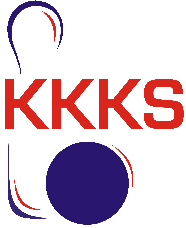 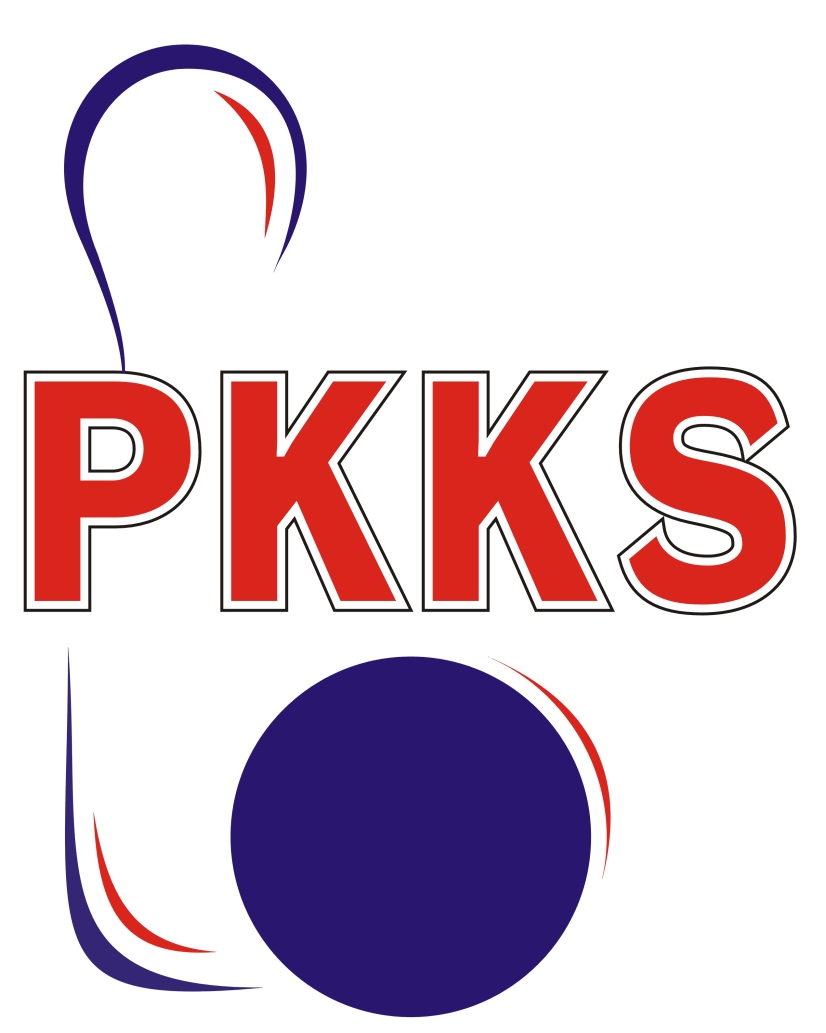                                                                 skupina B                                           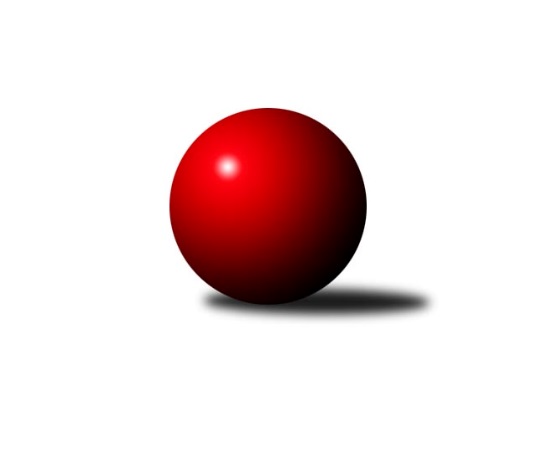 Č.8Ročník 2022/2023	4.11.2022Náchod D po výhře v derby má na čele tabulky již šestibodový náskok a to po prohře druhých Třebechovic v Jičíně. Oba zápasy končí shodně 10.2. Stejným výsledkem končí i zápas ve Smiřicích a tak jediným úspěšným hostujícím týmem bylo hradecké béčko v místním derby. Nejlepšího výkonu v tomto kole 1806 dosáhlo družstvo SKK Náchod D a MiroslavTomeš 487.Východočeská soutěž skupina B 2022/2023Výsledky 8. kolaSouhrnný přehled výsledků:SKPK DONAP H. Králové C	- SKPK DONAP H. Králové B	 4:8	1650:1686		2.11.KK Zalabák Smiřice C	- HC Březovice 	10:2	1585:1564		2.11.SKK Jičín C	- SKK Třebechovice p/O B	10:2	1696:1515		3.11.SKK Náchod D	- SKK Náchod C	10:2	1806:1736		4.11.Tabulka družstev:	1.	SKK Náchod D	8	8	0	0	82 : 14 	 1728	16	2.	SKK Třebechovice p/O B	8	5	0	3	50 : 46 	 1604	10	3.	SKK Jičín C	8	4	0	4	49 : 47 	 1618	8	4.	HC Březovice	8	4	0	4	47 : 49 	 1586	8	5.	SKPK DONAP H. Králové B	8	4	0	4	44 : 52 	 1594	8	6.	SKK Náchod C	8	3	0	5	48 : 48 	 1594	6	7.	SKPK DONAP H. Králové C	8	2	0	6	34 : 62 	 1555	4	8.	KK Zalabák Smiřice C	8	2	0	6	30 : 66 	 1507	4	 SKPK DONAP H. Králové C	1650	4:8	1686	SKPK DONAP H. Králové B	Roman Klíma	 	 232 	 230 		462 	 2:0 	 430 	 	230 	 200		Josef Pardubský	Jonáš Bezdíček	 	 192 	 218 		410 	 2:0 	 387 	 	199 	 188		Irena Šrajerová	Denis Džbánek	 	 194 	 207 		401 	 0:2 	 439 	 	222 	 217		Jiří Prokop	Nikola Voglová *1	 	 180 	 197 		377 	 0:2 	 430 	 	227 	 203		Jaroslav Gütlerrozhodčí: Jaroslav Němeček
střídání: *1 od 51. hodu Jaroslav NěmečekNejlepší výkon utkání: 462 - Roman Klíma	 KK Zalabák Smiřice C	1585	10:2	1564	HC Březovice 	Jaroslav Hažva	 	 205 	 229 		434 	 2:0 	 403 	 	220 	 183		Miloš Čížek	Karel Jandík	 	 224 	 200 		424 	 2:0 	 408 	 	203 	 205		Stanislav Oubram	Milan Seidl	 	 154 	 149 		303 	 0:2 	 358 	 	197 	 161		Petr Slavík	Luděk Sukup	 	 228 	 196 		424 	 2:0 	 395 	 	205 	 190		Vratislav Fikarrozhodčí: Jan AmbraNejlepší výkon utkání: 434 - Jaroslav Hažva	 SKK Jičín C	1696	10:2	1515	SKK Třebechovice p/O B	František Čermák	 	 177 	 200 		377 	 0:2 	 395 	 	189 	 206		Zdeněk Zahálka	Vladimír Řeháček	 	 213 	 204 		417 	 2:0 	 297 	 	141 	 156		Luděk Vohralík	Zbyněk Hercík	 	 219 	 228 		447 	 2:0 	 382 	 	203 	 179		Filip Petera	Tomáš Pavlata	 	 220 	 235 		455 	 2:0 	 441 	 	213 	 228		Lenka Peterovározhodčí: Roman BurešNejlepší výkon utkání: 455 - Tomáš Pavlata	 SKK Náchod D	1806	10:2	1736	SKK Náchod C	Miroslav Tomeš	 	 247 	 240 		487 	 2:0 	 419 	 	219 	 200		Tomáš Doucha	Lukáš Hejčl *1	 	 183 	 229 		412 	 0:2 	 459 	 	222 	 237		Milan Hurdálek	Jiří Tesař	 	 233 	 212 		445 	 2:0 	 433 	 	208 	 225		Jiří Doucha st.	Miloš Voleský	 	 236 	 226 		462 	 2:0 	 425 	 	198 	 227		Miroslav Hejnyšrozhodčí: Jiří Doucha ml.
střídání: *1 od 51. hodu Jaroslav DlohoškaNejlepší výkon utkání: 487 - Miroslav TomešPořadí jednotlivců:	jméno hráče	družstvo	celkem	plné	dorážka	chyby	poměr kuž.	Maximum	1.	Miloš Voleský 	SKK Náchod D	454.42	315.3	139.2	8.8	4/4	(488)	2.	Tomáš Pavlata 	SKK Jičín C	438.33	308.1	130.3	7.3	5/5	(456)	3.	Dana Adamů 	SKK Náchod D	437.11	293.6	143.6	4.4	3/4	(457)	4.	Jiří Tesař 	SKK Náchod D	433.08	297.3	135.8	7.3	3/4	(476)	5.	Jaroslav Hažva 	KK Zalabák Smiřice C	429.25	294.3	135.0	7.3	4/4	(450)	6.	Tomáš Doucha 	SKK Náchod C	428.42	298.1	130.3	7.7	3/4	(469)	7.	Oldřich Motyčka 	SKK Třebechovice p/O B	427.63	299.1	128.6	6.1	4/5	(446)	8.	Miroslav Tomeš 	SKK Náchod D	426.00	290.9	135.1	8.2	4/4	(495)	9.	Lenka Peterová 	SKK Třebechovice p/O B	419.90	279.9	140.0	7.1	5/5	(461)	10.	Milena Mankovecká 	SKK Náchod D	418.56	297.9	120.7	7.9	3/4	(450)	11.	Miroslav Hejnyš 	SKK Náchod C	415.25	297.8	117.5	8.8	4/4	(463)	12.	Zbyněk Hercík 	SKK Jičín C	414.75	292.1	122.7	10.3	4/5	(447)	13.	Luděk Sukup 	KK Zalabák Smiřice C	413.38	288.9	124.5	7.1	4/4	(447)	14.	Josef Pardubský 	SKPK DONAP H. Králové B	411.90	283.3	128.6	8.8	4/4	(477)	15.	Jaroslav Gütler 	SKPK DONAP H. Králové B	411.05	281.2	129.9	8.2	4/4	(492)	16.	Vratislav Fikar 	HC Březovice 	407.80	283.7	124.1	6.8	5/5	(427)	17.	Zdeněk Zahálka 	SKK Třebechovice p/O B	406.07	286.0	120.1	9.0	5/5	(435)	18.	Roman Klíma 	SKPK DONAP H. Králové C	405.25	291.9	113.4	10.8	4/4	(462)	19.	Vladimír Řeháček 	SKK Jičín C	405.06	286.7	118.4	9.6	4/5	(417)	20.	Jiří Prokop 	SKPK DONAP H. Králové B	403.45	282.5	121.0	9.4	4/4	(451)	21.	Jiří Doucha  st.	SKK Náchod C	398.25	285.8	112.5	11.3	3/4	(458)	22.	Denis Džbánek 	SKPK DONAP H. Králové C	392.55	280.7	111.9	11.8	4/4	(445)	23.	Filip Petera 	SKK Třebechovice p/O B	390.75	276.6	114.1	10.9	4/5	(419)	24.	Petr Slavík 	HC Březovice 	390.50	277.1	113.4	13.1	4/5	(422)	25.	Milan Hurdálek 	SKK Náchod C	386.17	278.2	108.0	9.5	3/4	(459)	26.	František Čermák 	SKK Jičín C	383.00	276.3	106.8	11.3	4/5	(418)	27.	Jonáš Bezdíček 	SKPK DONAP H. Králové C	382.47	278.3	104.2	10.6	3/4	(425)	28.	Miloš Čížek 	HC Březovice 	381.00	277.0	104.0	12.3	4/5	(403)	29.	Miroslav Langr 	SKK Jičín C	374.00	273.8	100.3	14.8	4/5	(397)	30.	Antonín Martinec 	SKK Náchod C	366.11	267.3	98.8	14.6	3/4	(433)	31.	Václav Prokop 	KK Zalabák Smiřice C	362.00	265.3	96.7	15.7	3/4	(394)	32.	Alena Prokopová 	SKPK DONAP H. Králové B	361.00	254.7	106.3	10.7	3/4	(395)	33.	Nikola Voglová 	SKPK DONAP H. Králové C	348.67	258.7	90.0	18.7	3/4	(357)	34.	Milan Seidl 	KK Zalabák Smiřice C	328.38	257.0	71.4	22.1	4/4	(364)		Ilona Bezdíčková 	SKPK DONAP H. Králové C	440.00	292.0	148.0	4.0	1/4	(440)		Jaroslav Dlohoška 	SKK Náchod D	424.33	294.3	130.0	7.7	1/4	(438)		Karel Jandík 	KK Zalabák Smiřice C	424.00	290.0	134.0	10.0	1/4	(424)		Stanislav Oubram 	HC Březovice 	408.67	291.7	117.0	9.3	3/5	(411)		Bohuslav Trejtnar 	SKPK DONAP H. Králové C	405.00	302.0	103.0	12.0	1/4	(405)		Antonín Baďura 	SKK Náchod C	401.00	285.0	116.0	11.0	1/4	(401)		Petr Březina 	SKK Třebechovice p/O B	394.00	267.5	126.5	5.5	2/5	(403)		Jiří Hakl 	HC Březovice 	391.08	277.3	113.8	6.6	3/5	(411)		Irena Šrajerová 	SKPK DONAP H. Králové B	390.25	280.6	109.6	11.8	2/4	(395)		Jaromír Písecký 	HC Březovice 	382.00	250.0	132.0	7.0	1/5	(382)		Vít Paliarik 	KK Zalabák Smiřice C	379.00	268.0	111.0	13.8	2/4	(385)		David Lukášek 	KK Zalabák Smiřice C	373.50	280.5	93.0	17.5	1/4	(377)		Aleš Černilovský 	KK Zalabák Smiřice C	327.50	242.5	85.0	19.0	2/4	(358)		Luděk Vohralík 	SKK Třebechovice p/O B	312.33	232.2	80.2	19.5	2/5	(339)Sportovně technické informace:Hráči dopsaní na soupisku:registrační číslo	jméno a příjmení 	datum startu 	družstvo	16281	Karel Jandík	02.11.2022	KK Zalabák Smiřice C	Program dalšího kola:9. kolo11.11.2022	pá	17:00	HC Březovice  - SKK Jičín C	11.11.2022	pá	17:00	SKK Náchod C - KK Zalabák Smiřice C	11.11.2022	pá	17:00	SKK Třebechovice p/O B - SKPK DONAP H. Králové B	11.11.2022	pá	19:00	SKK Náchod D - SKPK DONAP H. Králové C	Nejlepší šestka kola - absolutněNejlepší šestka kola - absolutněNejlepší šestka kola - absolutněNejlepší šestka kola - absolutněNejlepší šestka kola - dle průměru kuželenNejlepší šestka kola - dle průměru kuželenNejlepší šestka kola - dle průměru kuželenNejlepší šestka kola - dle průměru kuželenNejlepší šestka kola - dle průměru kuželenPočetJménoNázev týmuVýkonPočetJménoNázev týmuPrůměr (%)Výkon3xMiroslav TomešNáchod D4872xMiroslav TomešNáchod D113.914874xMiloš VoleskýNáchod D4625xTomáš PavlataJičín C113.334552xRoman KlímaHradec Králové C4622xRoman KlímaHradec Králové C111.474621xMilan HurdálekNáchod C4593xZbyněk HercíkJičín C111.344475xTomáš PavlataJičín C4552xJaroslav HažvaSmiřice C111.244341xZbyněk HercíkJičín C4473xLenka PeterováTřebechovice B109.85441